First Name of Application CV No 1645752Whatsapp Mobile: +971504753686 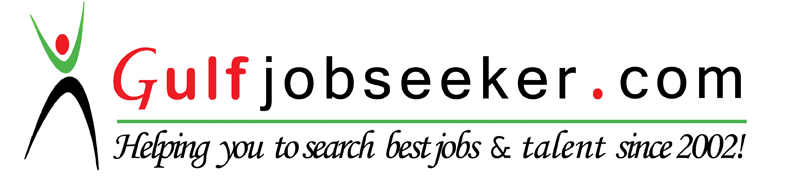 To get contact details of this candidate Purchase our CV Database Access on this link.http://www.gulfjobseeker.com/employer/services/buycvdatabase.phpPROFILE SUMMARYMBA Professional in Human Resources offering a 14-year HR career distinguished by commended performance and proven results.Capable of Managing the Entire HRIS of an organization.Extensive background in HR generalist affairs, including experience in employee recruitment and retention, staff development, mediation, conflict resolution, benefits and compensation, HR records management, HR policies development and legal compliance. Demonstrated success in negotiating win-win compromises, developing teambuilding programs, and writing personnel manuals, corporate policies, job descriptions and management reports.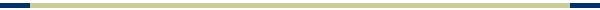 SKILL SET- HR Policies & Procedures	- Orientation & On Boarding	- Project Management	- Benefits Administration	- ISO Internal Auditor		- SHRM- Org. Development		- Recruitment & Retention	- SAP ConsultantPreparation & Implementation of HR plans and Policies. Analyze HR trends, organizational requirements and future growth strategy ; Development of HR policies, NDA & JD.Working closely with various departments, Department head and line managers increasingly in a consultancy role, assisting line managers to understand and implement policies and procedures &Promoting equality and diversity as part of the culture of the organization. Selection & Recruitment –HR budgeting, Screening and shortlisting the candidates, Scheduling for the Interview Procedure, and relevant tests.Staff induction & On – boarding for newly recruited employees.Employee Relations: Attendance, Disciplinary, and grievances.Performance Appraisal System, Performance Management Profiles, KPIs Effective and Timely performance evaluation, coordination with the Senior managers and Concerned Department heads to assess the Best employee of the month & Payroll administrationCompensation and Benefits - knowledge of local, state and federal laws and regulations, fair labor standards, and affirmative action.In charge for the surveillance audit as per the ISO standards.Negotiate with Banks for facilities & Processing STL, LC, Invoice Discounting & LBD in various banks.Organizing for the participating in Trade exhibitions and other events.                                                                         EMPLOYMENT DETAILSLED WORLD LLC, Dubai, UAEHR / OPERATIONS MANAGERSince OCT ’13 to FEB 2016Organization	A medium level enterprise emerging to grab the market in field of lighting industry. The turnover of the company for the year ended 2013 was 21 Million. At the end of 2013, the No of employees was less than 30, but it has been increased rapidly to 120+. The company is in the transition phase. Have Imports from Far East and exports to entire Middle East. I was reporting to the Managing Director/CEO  of the company.Responsibilities: The Success rate is 85%Managed the Entire recruitment cycle from selection to onboarding of employees for the entire group. Processing Pay roll for all employeesMaintenance of the Attendance, for the   Entire Group.Possession of the Documents related to Employees, such as Certificates, passports, etcResponsible for entire operations of the organizationRenewal of Insurance, Licenses, Permits, Rental Agreements.Coordinate the Visa processing, renewal and cancellation, emirates id, labour contract Responsible for the seamless business operations, maintenance of updated confidential HR system.Handling the disputes within organization and with other external agencies if necessary. Salary process as per WPSDefining the scope of work for Employees.Created company profile and Job descriptions, HR polices Imposing fine/ Penalties for the noncompliance of organization ruleFleet management, Logistics and Material Management.         Major Attainment:       SAP B1 Implementation is in progress. Coordinated with the external consultants and business process is developed.Suggested the Management to opt ISO certification and processed and coordinated for the same and get certified.Suggested management to recruit people from various ethnic groups to keep the company status in ‘A’ Grade in the MOL.Introduces sales incentive scheme on the basis of collection by each sales person; Incentives to Non sales staffs on the basis of % on their basic salary.Attained the goal of paperless office (Except Accounts dept).Introduced foreign tour scheme for the best employee of the year.Gadgets for the best employee of the month. CHERRAANS GROUP, COIMBATORE, INDIAVP—HR / OPERATIONS June ‘10- Oct ‘13Organization	A major Educational Group in the region which comprises of 6 colleges, 3 ITIs & 4Schools. In addition to that other business activities such as Commercial complexes, Real Estate are also there. The total number of employees was more than 1600.Responsibilities:Scrutinising the entire HR  & HRIS activities. Including the recruitment as per UGC norms.Monitoring the daily attendance and   routine works.Responsible for the Payroll processLiaison with Other departments like finance for the salary disburseCalculation of ESI, PF, TDS and other statutory compliancesNegotiated with Trade unions for the bonus and increment issuesCompliances as per the local labour law and other ActsSpoken English programs for Unskilled employeesSoft skill programs for staffs to keep them attached with the organizationOrientation programs for new comersFraming the duties and responsibilities of each staff memberKeen on development of alternate employees for all key    employees to continue the operations seamlesslyCoordinated with the BHARATHIAR UNIVERSITY, for the Affiliation of Every Academic Year and UGC inspection Major Attainment:Introduced award scheme for Best employeeAdded facilities for female staffsAttained well managed corporate award in 2012Introduced transfer option to staffs to select the desired locality of their choiceCNG Softwares Private Limited, Chennai, IndiaHR cum Operations Manager May ‘08- May ‘10Organization	A USA based Software Company owned by Indian origins. A company with 120 employees.It engaged in software developments and projects (received from USA). Organizing ERP and other software training courses. Joined here after the completion of MBA in  VIT. Worked as HR cum Operations manager as the Directors were not in IndiaResponsibilities:Recruited people for off shore projects according to the requirement of the projectStarted new line of Business activity of Recruitment services and made a decent profitRenewal of Rental, Licenses permits, etcStatutory compliancesReporting daily activities to the Directors in USAHad power of attorney to enter in to contracts on behalf of the company.  Entered MOU with leading software companies for the recruitment service. International Indian School, Dammam, Saudi Arabia HR COORDINATORMay ‘02- April ‘06Organization  An international school in the Kingdom of Saudi Arabia With the strength of 12000 students, and 500staffs.   Worked as HR co coordinator cum faculty member.Responsibilities:Joined as a fresher and learnt from seniorsCoordinated and organized more than 20 programs and functionsActed as a team leader for the Kindergarten section teacher and representative for them.Achieved best staff award for 3 consecutive yearsPART TIMESAP Business One ImplementationFreelancerA team of SAP Professionals were providing ERP implementation service to small and medium size entities.I had done  6  Implementations in IndiaI was in charge  of the Preliminary investigation, requirement analysis, Installation ,designing  Chart of Accounts, tax codes, Print lay out designing and training to end users.Customize the software according to the requirements of the client. SOFT SKILL TRAINERFreelancerOTHER COMPETENCIESSAP Business OneICG Manager ERPOracleMS Office (Advanced user of Excel)Pursuing CIPDPersonal Information Marital Status   : Married